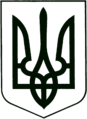 УКРАЇНА
МОГИЛІВ-ПОДІЛЬСЬКА МІСЬКА РАДА
ВІННИЦЬКОЇ ОБЛАСТІ  РІШЕННЯ №903Про внесення змін до рішення 14 сесії міської ради 8 скликання від 23.12.2021р. №435         Керуючись ст. 26 Закону України «Про місцеве самоврядування в Україні», законами України «Про основи соціальної захищеності осіб з інвалідністю в Україні», «Про реабілітацію осіб з інвалідністю в Україні», «Про статус і соціальний захист громадян, які постраждали внаслідок Чорнобильської катастрофи», з метою забезпечення соціального захисту громадян пільгових категорій міської територіальної громади, -    міська рада ВИРІШИЛА:Внести зміни до рішення 14 сесії міської ради 8 скликання від 23.12.2021р. №435 «Про затвердження Програми соціального захисту та соціальної підтримки ветеранів, осіб з інвалідністю, одиноких пенсіонерів, малозабезпечених верств населення на 2022-2024 роки», а саме:  В додатку 1 до рішення «Програма соціального захисту та        соціальної підтримки ветеранів, осіб з інвалідністю, одиноких          пенсіонерів, малозабезпечених верств населення на 2022-2024 роки»        в таблиці «Заходи Програми» в колонці «Орієнтовні обсяги    фінансування по роках (тис. грн)»: у пункті 1.6 суму на 2024 рік змінити з «16,5 тис. грн» на суму «18,0 тис. грн»;у пункті 1.7 суму на 2024 рік змінити з «70,4 тис. грн» на суму     «0 грн»;у пункті 1.8 суму на 2024 рік змінити з «400,0 тис. грн» на суму «500,0 тис. грн»;у пункті 2.4 суму на 2024 рік змінити з «1450,0 тис. грн» на суму «3600,0 тис. грн»;у пункті 2.6 суму на 2024 рік змінити з «130,0 тис. грн» на суму «250,0 тис. грн»;у пункті 2.10 суму на 2024 рік змінити з «84483 грн» на суму «160,0 тис. грн»;у пункті 3.2 суму на 2024 рік змінити з «3360,0 тис. грн» на суму «4000,0 тис. грн»;у пункті 3.4 суму на 2024 рік змінити з «35,0 тис. грн» на суму «40,0 тис. грн» та викласти у новій редакції:В додатку 6 до рішення «Порядок використання коштів бюджету Могилів-Подільської міської територіальної громади Могилів -Подільського району Вінницької області на безкоштовне зубопротезування пільгових категорій громадян»:у пункті 2 слова «та середньомісячний дохід сім’ї яких в розрахунку на одну особу не перевищує величину доходу, який дає право на податкову соціальну пільгу» виключити;підпункт 7.4 пункту 7 «перевищення середньомісячного доходу сім’ї заявника в розрахунку на одну особу величини доходу, який дає право на податкову соціальну пільгу» виключити; в додатку 3 до Порядку використання коштів бюджету громади на безкоштовне зубопротезування пільгових категорій громадян в таблиці «Список осіб, які звернулися до комунального некомерційного підприємства «Могилів-Подільська окружна лікарня інтенсивного лікування» Могилів-Подільської міської ради» виключити колонку «Відмітки управління праці та соціального захисту населення міської ради».        Все решта залишити без змін.  Фінансово-економічному управлінню міської ради (Власюк М.В.) передбачити кошти в бюджеті Могилів-Подільської міської територіальної громади Могилів-Подільського району Вінницької області на 2024 рік на фінансування заходів, відповідно до змін даної Програми. Контроль за виконанням даного рішення покласти на заступника міського голови з питань діяльності виконавчих органів Слободянюка М.В. та на постійні комісії міської ради з питань фінансів, бюджету, планування соціально -економічного розвитку, інвестицій та міжнародного співробітництва (Трейбич Е.А.), з гуманітарних питань (Чепелюк В.І.).  Міський голова                                                  Геннадій ГЛУХМАНЮКВід 20.12.2023р.40 сесії            8 скликання№№№№з/пЗаходи ПрограмиКатегорії осіб отримувачів соціальних допомогСтрок виконанняОрієнтовані обсяги фінансування по роках (тис. грн)Орієнтовані обсяги фінансування по роках (тис. грн)Орієнтовані обсяги фінансування по роках (тис. грн)Відповідальні виконавці ходу Програми№№№№з/пЗаходи ПрограмиКатегорії осіб отримувачів соціальних допомогСтрок виконання2022р.2023р.2024р.Відповідальні виконавці ходу Програми1.6.Надавати фінансову підтримку вдовам померлих громадян, смерть яких пов’язана із Чорнобильською катастрофоюВдови померлих громадян, смерть яких пов’язана із Чорнобильською катастрофоюОдноразово15,015,818,0Управління праці та соціального захисту населення міської ради1.7.Надання пільг окремим категоріям громадян за послуги зв’язкуПільгові категорії населенняЩомісяця63,767,00Управління праці та соціального захисту населення міської ради1.8.Надання послуг безкоштовного зубопротезування пільговим категоріям громадянПільгові категорії населенняЩомісяця360,0380,0500,0Управління праці та соціального захисту населення міської ради, КНП «Могилів-Подільська ОЛІЛ» 2.4.Забезпечення медикаментами, спеціальними засобами для догляду та виробами медичного призначенняОсоби з інвалідністю І, ІІ, ІІІ груп та діти з інвалідністюЩомісяця 1700,02800,03600,0Управління праці та соціального захисту населення міської ради, аптечні заклади  громади2.6.Забезпечення слуховими апаратамиОсоби з інвалідністю та діти з інвалідністюЗа потребою150,0120,0250,0Управління праці та соціального захисту населення міської ради2.10.Забезпечення безкоштовними ліками та зубопротезуван-нямОсоби, які постраждали внаслідок Чорнобильської катастрофи І, ІІ, ІІІ категорій та потерпілі дітиЩорічно85,084,16160,0Управління праці та соціального захисту населення міської ради, КНП «Могилів-Подільська ОЛІЛ», аптечні заклади  громади3.2.Виплата компенсацій фізичним особам, які надають соціальні послугиГромадяни міста, які не здатні до самообслуговування у зв’язку з похилим віком, хворобою, інвалідністюЩомісяця2230,23000,04000,0Управління праці та соціального захисту населення міської ради3.4.Відшкодування витрат на здійснення ритуальних послуг при похованніБезрідні та бездомні особиЗа потребою18,030,040,0Управління праці та соціального захисту населення міської ради, КП РО «Скорбота»